UA Träningsförslag 06Uppvärmning med gummiband (Axel och knäkontroll)Passningsövningar 
Tomma mönster med en full uppställningSärdrag, växlar, Bogdan, rundgång, checkväxel, kantväxel, övergångar, Polack Eller full uppställning och rullar bollen med inlöpande kanter.MålvakterTre koner
Vilande spelare gör 10 situps och räknar högt.Flervalsövning för nian 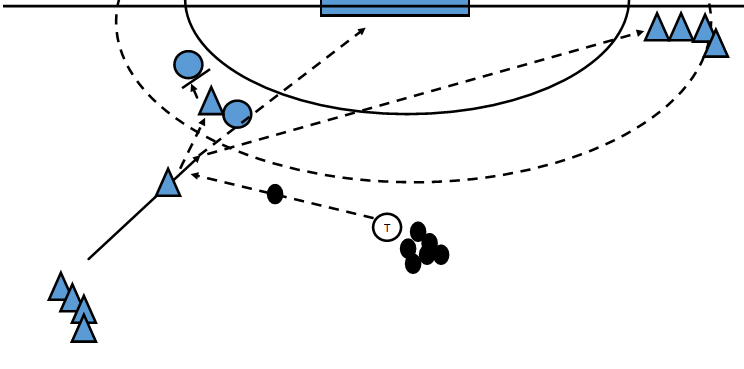 Diagonalpass ner till kant Hoppskott M6 rysspärrVänder på övningen och kör på höger sida medKontringsövning med övergångBygger på med försvarare beroende på hur många vi blirSpel